Seminár a školenie národných porotcov AMaS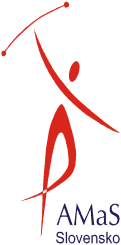 Miesto konania: Horský hotel Belušské Slatiny, Školiace stredisko, Belušské Slatiny 90, 018 61 BelušaDátum: 17.- 18.október 2020Začiatok školenia: 17.10.2020 o 16,00 hod.Koniec školenia: 18.10.2020 o 12,00 hod.Semináru a školenia sa musí zúčastniť každý národný porotca AMaS s platným certifikátom a tieňový porotca AMaS.Účasť je povinná obidva dni. V prípade odôvodnenej a ospravedlnenej neúčasti národného porotcu AMaS môže VV AMaS na základe individuálneho posúdenia stanoviť náhradný termín a miesto konania semináru.Uzávierka prihlášok: 30.09.2020Prihlášky je potrebné poslať na e-mail: office@amas.skPoplatok za seminár: 15 €  / Platí sa na mieste školenia v hotovosti. /Program školenia:(sobota) registrácia a ubytovanie16:00 začiatok semináru pre porotcov mažoretkového športu Slovenskoškolenie oblastí A, B, Ckniha porotcov, etický kódex porotcu, správanie porotcuporotcovské hárky – rozoberanie, značeniePočas programu bude prestávka na večeru. Po skončení semináru bude neformálne posedenie a diskusia. (nedeľa)	08:00 – 09:00 raňajky	09:00 pokračovanie semináru pre porotcov mažoretkového športu Slovenskovideohodnotenia – bodoví aj technickí porotcovia12:00 udeľovanie certifikátov, ukončenie školenia   Za VV AMaS									Elena Martinková